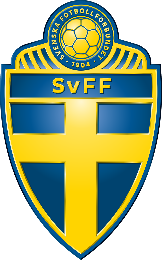 KompetensPersonliga egenskaperVärderingar som överensstämmer med föreningens värdegrund.Förmåga att leda och inspirera människor. Utbildning: Tränarutbildning A Ungdom.Tränarutbildare nivå 1. Kontinuerlig fortbildning bör ske.Erfarenhet: Minst fem års erfarenhet av att jobba med barn och ungdomsfotboll.Huvudsakliga arbetsuppgifterBesöka lagen i träning och match.Följa upp tränare som har deltagit i SvFF:s tränarutbildning.Genomföra ledarträffar.Samtala med ledare.Guider för de huvudsakliga arbetsuppgifterna finns här.Extra arbetsuppgifterHjälpa föreningen att ta fram en spelarutbildningsplan.Hjälpa ledarna att ta fram riktlinjer för deras lag tillsammans med spelarna.Hjälpa till vid uppstart av nya lag.Informera föräldrar om föreningens spelarutbildningsplan.Informera ledarna om vikten av spelarsamtal.Följa upp föreningens inriktning för utbildningsnivå, antal träningar per vecka mm.Genomföra tränarutbildningar i föreningen eller anmäla tränare till distriktsförbundets utbildningar.
Guider för alla uppgifter finns här.Noteringar